Review7,482,391​Word form: seven million, four hundred eighty-two, three hundred ninety-one​Expanded form: 7,000,000 + 400,000 + 80,000 + 2,000 + 300 + 90 + 1​Expanded notation: (7x1,000,000)+(4x100,000)+(8x10,000)+(2x1,000)+(3x100)+(9x10)+(1x1)​Let's look at the symbols that help us compare numbers!​< less than​> greater than​ 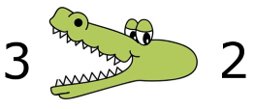 = equal to  			  Remember how to compare!​Gary Gator always wants to 			"eat" the bigger number!			Three is greater than Two		How to Compare Numbers using Place Value​We can use place value to visualize how to compare large numbers​1. Compare the numbers in their designated period2. Look at the highest place value and compare those numbers​3,461,582  <  4,358,761  Time to ThinkProblem 1:Fill in the place value houses to help compare your numbers:583,201   >   294,413​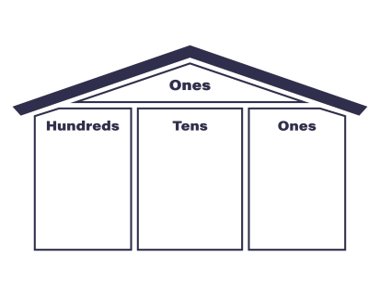 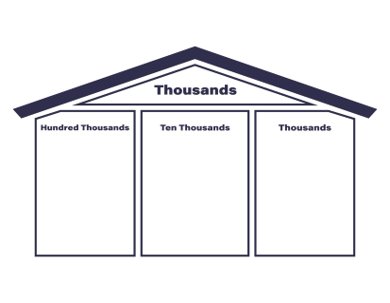 What did we notice about the number on the right?We noticed that the number on the right had numbers larger in each place value leading up into the highest place value​.Time to ThinkProblem 2:946,109 < 947,604​What was the highest place value that was different between our two numbers?The thousands placeTime to ThinkProblem 3:Look at the highest place value where there's a difference to compare the large numbers​5,358,543 < 5,358,790What's the highest place value with a difference?The hundreds placeVocabulary Cards:Label and draw the appropriate symbol for each vocab card!Hundreds​Tens​Ones​Hundreds​Tens​Ones​Hundreds​Tens​Ones​​​3​4​6​1​5​8​2​​​4​3​5​8​7​6​1​CompareTo compare means to look for similarities or differences between two different things (or numbers).Equal=When two numbers have the exact same valueGreater Than>The number on the left has a value greater than the number on the rightLess Than<The number on the left has a value less than the number on the right